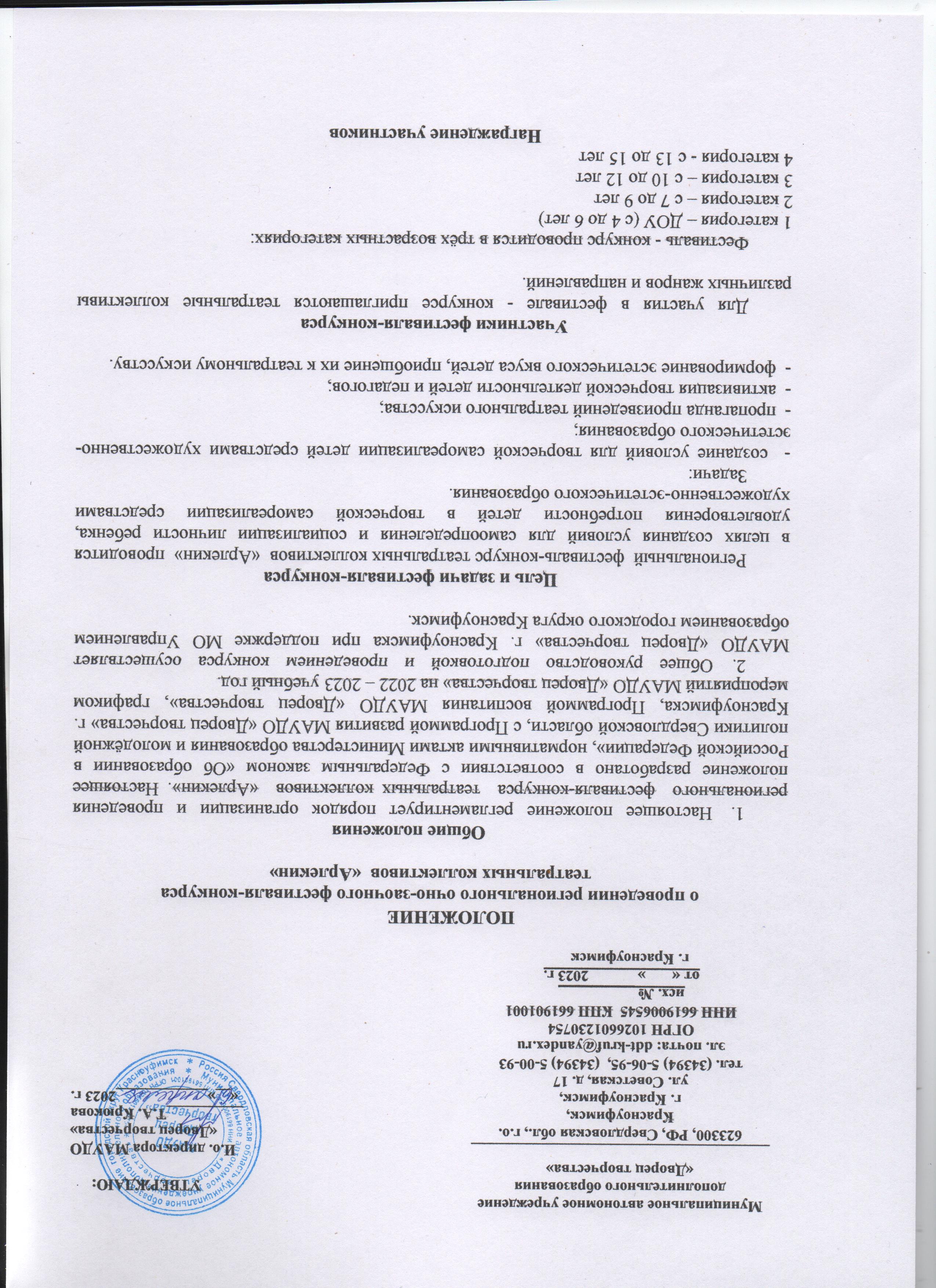 Награждение участниковПобедители награждаются дипломами, остальные являются участниками Конкурса и им вручаются Дипломы «За участие». Условия и сроки проведения фестиваль - конкурсаФестиваль – конкурс проводится по номинациям:«Кукольный спектакль» (в том числе постановки «Ожившие куклы»-  куклы своими руками) – продолжительность не менее 10 минут«Спектакль», «Спектакль-мюзикл» - продолжительность от 30 мин. до 1 часа.«Малые театральные формы» (музыкально – драматическая, пластическая, мини-спектакль, отрывок из спектакля) - продолжительность от 15 до 30 минут В рамках фестиваля – конкурса устанавливаются следующие правила:сценическое оборудование,  декорации к спектаклям коллективы доставляют самостоятельно;используемый реквизит, бутафория, декорации должны соответствовать технике безопасности и быть не громоздкими, легкими, простыми в обращении, на жестких креплениях;категорически не допускается крепление декораций за «одежду» сцены;сценическое оборудование и декорации к спектаклям организаторы не предоставляют;просмотр проводится по определенному графику  без жеребьевки;участники и педагоги творческих коллективов не вправе подвергать сомнению компетентность жюри и его решения в части определения победителей и присуждения призовых мест, не должны допускать публичных действий и заявлений неэтичного характера. Лица, допустившие подобные действия, лишаются статуса участников конкурса, соответственно  и наград.Основные критерии оценокКритерии  спектакля и малых театральных форм:-  художественное оформление спектакля (соответствие декораций, костюмов содержанию спектакля, соответствие оформления  замыслу постановки и его оригинальность);-   режиссерское воплощение постановки;- актерское мастерство (актерская выразительность и индивидуальность, актерское взаимодействие, творческая свобода и  органичность сценического существования, создание образа персонажа);-   соответствие репертуара возрасту исполнителей;-   интерес зрителя, живое чувство (переживание);- музыкальное решение спектакля (соответствие музыкального решения целостному образу спектакля, творческое проявление в процессе исполнения и его эмоциональная выразительность, выстроенность темпо-ритма действия).Критерии оценивания театральных кукольных спектаклей:- соответствие возрасту аудитории детей;- исполнительская манера и уровень актерского мастерства, техника работы с куклами;- технические характеристики: эстетика оформления спектакля, внешний вид кукол;- музыкальное сопровождение.Оценка фестиваль - конкурса проводится в соответствии с заявленным направлением. Решения жюри, оформленные протоколом, окончательны, пересмотру и обжалованию не подлежат.Сроки подготовки и проведения конкурсаФестиваль - конкурс в очной форме проводится в МАУДО «Дворец творчества» или на других площадках города для участников Красноуфимского, Ачитского и Артинского района.Для участников остальных территорий в дистанционном формате.Фестиваль - конкурс проводится: с 21 – 24 апреля 2023 года, в зависимости от количества заявок. Конкурсные показы: по  графику (по завершении сбора заявок).Подведение итогов и награждение участников фестиваля - конкурса -  25 апреля 2023 г.  в формате круглого стола.  Заявки на конкурс принимаются до 18 апреля в АИС «Навигатор дополнительного образования Свердловской области». Раздел «Заявки на мероприятия». Поданная заявка является согласием субъекта на обработку персональных данных.В разделе «Документы» прикреплена ссылка на гугл форму для заполнения участниками конкурса https://forms.gle/ZYwciq3BkxNHFR418Квитанция об оплате прикрепляется в гугл форму. Факт подачи заявки можно уточнить по телефону 89826541090.Участие в конкурсе – платное. Стоимость участия составляет: -	коллектив до 5 чел. - 300 руб. за спектакль.-	коллектив 6 и более человек – 500 руб. за спектакль. (Приложение 1)Для участников из остальных территорий конкурс проводится в дистанционном формате. Ссылка на работу прикрепляется в гугл форму.По адресу ул. Советская 17 МАУДО «Дворец творчества» 2 этаж, актовый зал.Жюри имеет право:Распределить места среди участников. По итогам  определяются победители в  возрастных категориях  по номинациям. Допускается несколько победителей и призеров в одной номинации.Члены жюри: специалисты МБУ ЦКиД и МБУК «Центр по культуре, народному творчеству и библиотечному обслуживанию», Борисенкова Екатерина Андреевна (актриса Нижнетагильского драматического театра, педагог театральной студии).Координатор фестиваля: Широбокова Ольга Викторовна, педагог-организатор (тел. 89826541090)Приложение 1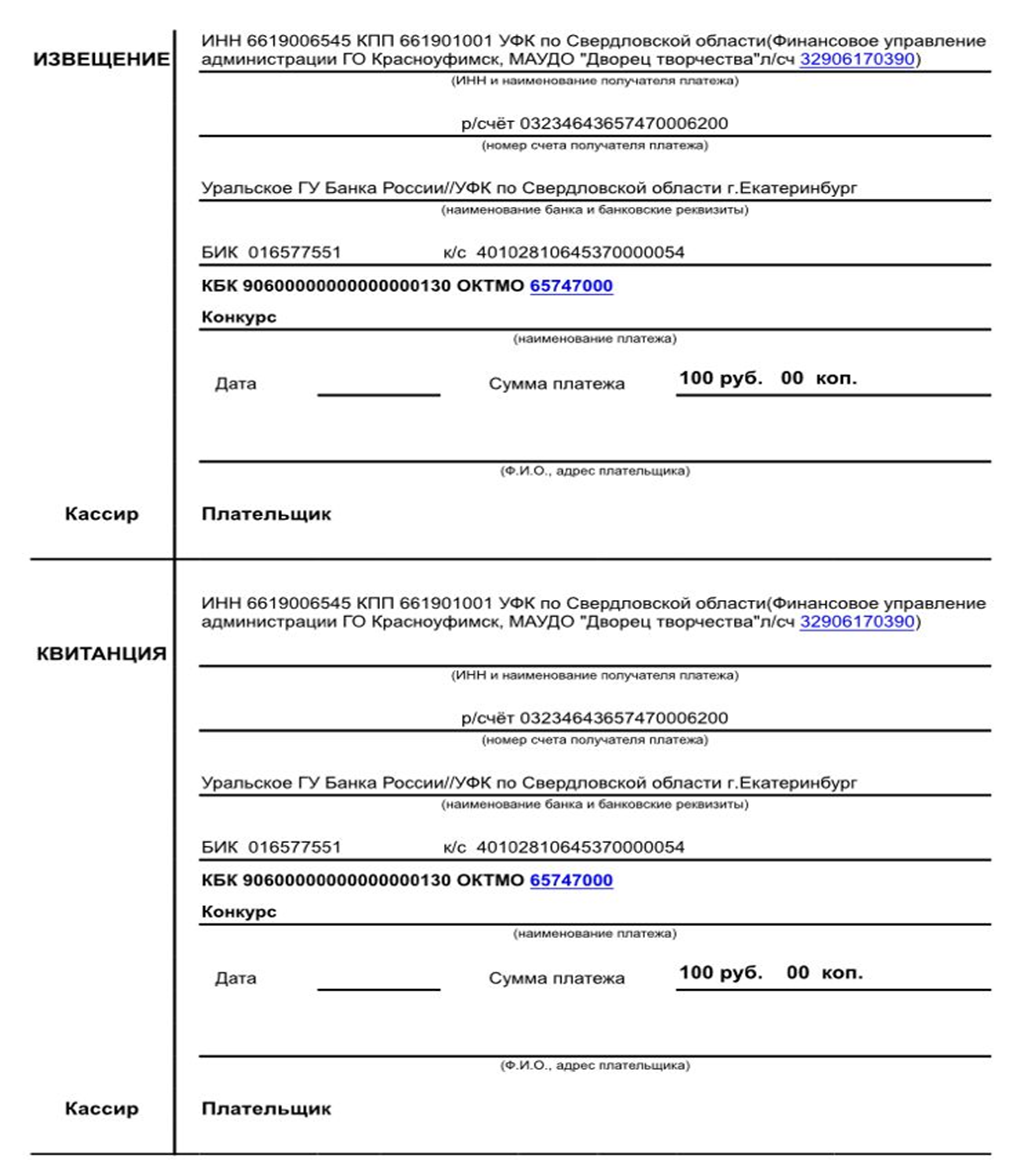 